Конспект урока 18.05.2019 класс 10 А-БТема урока: Форма и элементы управления. Практическая работа проект «Калькулятор»Урок 1. Проект "Мультимедийный калькулятор". Создание графического интерфейса.Цель урока: разобрать задачу, создать математическую модель, обсудить элементы графического интерфейса.Тип урока: объяснение нового материала.Средства и оборудование: компьютер, среда разработки VB 6.0, раздаточный материал.Ход урока:1. Повторение в форме фронтального опроса.Дайте описание основных свойств объекта CommandButton ( Caption, BackColor и Default).Дайте описание основного события объекта CommandButton. (Click()).Дайте описание основных свойств объекта TextBox. (Text).Какое свойство позволяет задать вид системного значка? (Icon).Какой тип переменной лучше применить для хранения чисел с плавающей точкой обычной точности? (Single).Какой тип переменной лучше применить для хранения логических данных? (Boolean).2. Задача.Создать мультимедийный калькулятор, по внешнему виду похожий на системный калькулятор Windows.Решение задачи.Создадим форму, в которой разместим командные кнопки и поле ввода. Тогда внешний вид формы будет иметь следующий вид (учитывая размеры).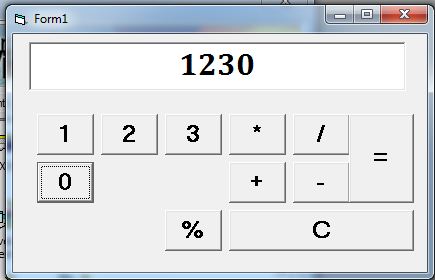 4. Работа за ПК в среде программирования Visual Basic.Создание формы с именем frmКальк и надписью в строке заголовка «Калькулятор». Создание ЭУ и установка значения их свойств.5. Домашнее задание: разработать код для события Click кнопки BackSpace.6. Итог урока.Dim x As Currency, y As Currency, z As Currency, d As IntegerPrivate Sub Command1_Click()Text1.Text = Text1.Text + "1"End SubPrivate Sub Command11_Click()Text1.Text = Text1.Text + "0"End SubPrivate Sub Command2_Click()Text1.Text = Text1.Text + "2"End SubPrivate Sub Command3_Click()Text1.Text = Text1.Text + "3"End SubPrivate Sub Command4_Click()x = Text1.TextText1.Text = ""d = 1End SubPrivate Sub Command5_Click()x = Text1.TextText1.Text = ""d = 2End SubPrivate Sub Command6_Click()x = Text1.TextText1.Text = ""d = 3End SubPrivate Sub Command7_Click()x = Text1.TextText1.Text = ""d = 4End SubPrivate Sub Command10_Click()x = Text1.TextText1.Text = ""d = 5End SubPrivate Sub Command8_Click()y = Text1.TextIf d = 1 Then z = x + yIf d = 2 Then z = x - yIf d = 3 Then z = x * yIf d = 4 Then z = x / yIf d = 5 Then z = (x * y) / 100Text1.Text = zEnd SubPrivate Sub Command9_Click()x = 0y = 0z = 0d = 0Text1.Text = ""End Sub